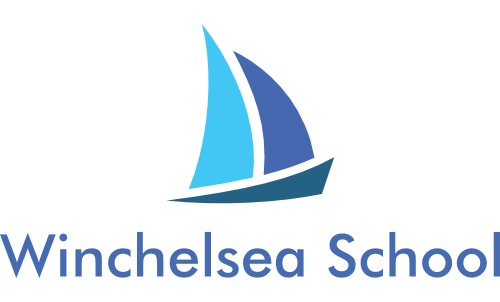 NOTIFICATION OF CHANGE OF PUPIL or PARENT/CARER DETAILSName of Child	……………………………………………………………………………………………………………………Change of Child’s Name  ……………………………………………………………………………………………………………………(If applicable school will need to see relevant certificate)Current Address			…………………………………………………………….……………………………………………………..			……………………………………………………………………………….…………………………………..New Home Address		………………………………………………………………………………………….………………………..		…………………………………………………………………………………………………….……………..New Telephone Number	…………………………………………………………………………………………………….……………..New Email Address	……………………………………………………………………………………………………………………Change of Parent/Carer Name ………………………………………………………………………………………………………….(If applicable school will need to see relevant certificate)Parent/Carer Sign	……………………………………………………………………………………………………………………Relationship to Child	……………………………………………………………………………………………………………………With Effect From	………………………………………………………………………………………………………….(date)------------------------------------------------------------------------------------------------------------------------------------For School Office Use Only:InitialsDateRM Integris updatedPupil File updatedAll records updated